Dotyczy: Przebudowa i remont budynków wielorodzinnych Kilińskiego 4 i Kilińskiego 5Zarząd Komunalnych Zasobów Lokalowych sp. z o.o. zgodnie z art. 38 Ustawy z dnia 29 stycznia 2004r. Prawo zamówień publicznych (t.j. Dz. U. z 2019 r., poz. 1843) informuje, iż w związku z toczącym się postępowaniem o udzielenie zamówienia publicznego prowadzonym w trybie przetargu nieograniczonego pn. Przebudowa i remont budynków wielorodzinnych Kilińskiego 4 i Kilińskiego 5, wpłynęły od Wykonawcy zapytania do Specyfikacji Istotnych Warunków Zamówienia o następującej treści:Pytania dot. budynku przy ul. Kilińskiego 5:Pyt. 1. Na rysunkach przedstawiających projekty nowych okien (rys. P.01, P.02, P.03, P.04) pojawia się zapis aby w oknach na parterze zastosować szyby zespolone antywłamaniowe klasy RC4. Czy nie chodzi o szyby antywłamaniowe w klasie P4? Klasy RC odnoszą się do odporności na włamanie okien, nie szyb. Odp.1. Proszę Zastosować szyby zespolone antywłamaniowe w klasie P4.Pyt. 2. Czy Zamawiający dopuszcza aby drzwi przeciwpożarowe o symbolach Dw1, Dw2, Dw3, Dw7 oraz Dw8 z „ościeżnicą narożnikową ze stali wysokiej wytrzymałości z wgłębieniem dla uszczelki, rdzeń skrzydła z ognioodpornej płyty wiórowej; okładzina drewniana lakierowana” zostały w całości wykonane jako drzwi drewniane?Odp. 2 Zamawiający dopuszcza zastosowanie w całości drzwi przeciwpożarowych 	drewnianych.Pyt. 3. Proszę o jednoznaczne sprecyzowanie jaki współczynnik przenikania ciepła maja osiągać nowoprojektowane okna? Według opisów w zestawieniach stolarki – U=1,1 W/m2K, według projektu – U=1,1 W/m2K, / 1,3 W/m2K, natomiast zgodnie z obowiązującymi od 01.01.2021 r. wymaganiami w zakresie warunków technicznych, jakim powinny odpowiadać budynki, okna winny osiągać U<0,9 W/m2K. Proszę o decyzję, czy jako wiążący traktować parametr U=1,1 W/m2K aktualny w momencie sporządzenia dokumentacji projektowej, czy może U<0,9 W/m2K obowiązujący w czasie faktycznego wykonania okien?Odp. 3. Proszę zastosować okna o współczynniku  U=1,1 W/m2K. zgodnie z dokumentacją.Pyt. 4. Czy Zamawiający wyraża zgodę na złagodzenie wymagań akustycznych i przyjęcie akustyki na poziomie 40 dB dla szklenia, a nie całego okna? Według naszej wiedzy okna z tak wysoką akustyką stosuje się niezwykle rzadko, wówczas gdy montowane są w szczególnych lokalizacjach (np. blisko lotnisk). Rozwiązanie to jest ponadto bardzo kosztowne z uwagi na grube szyby a w konsekwencji konieczność wykonania grubszego profilu okien. Nadmieniam, że przy zastosowaniu szklenia o Rw=40 dB, na całym oknie możliwe będzie uzyskanie izolacyjności akustycznej 38 dB.”Odp.4. Proszę zastosować w współczynnik Rw=40 dB który odnosi się do szklenia.Pytania dot. budynku przy ul. Kilińskiego 4:Pyt. 1 Proszę o informację, czy wszystkie okna i drzwi ujęte na zestawieniach stolarki (rysunki nr Z-01, Z-02, Z-03, Z-04) podlegają wymianie w ramach przedmiotowego postępowania czy według informacji z projektu tylko te, które na rysunkach elewacji oznaczono literą „W”?Odp.1 Tak wszystkie okna i drzwi ujęte na zestawieniach stolarki (rysunki nr Z-01, Z-02, Z-03, Z-04) podlegają wymianie w ramach przedmiotowego postępowania. Pyt. 2.Czy wszystkie okna i drzwi oznaczone na rysunkach elewacji literą „R” maja zostać poddane renowacji w ramach przedmiotowego postępowania?Odp.2. Tak wszystkie oznaczone literą „R” maja zostać poddane renowacji w ramach przedmiotowego postępowania.Pyt. 3.Z jakiego gatunku drewna ma zostać wykonana nowa stolarka – sosna łączona, sosna lita, meranti, czy dąb?Odp. 3. Nową stolarkę należy wykonać z sosny litej.Pyt. 4. Proszę o jednoznaczne sprecyzowanie jaki współczynnik przenikania ciepła maja osiągać nowoprojektowane okna? Według opisów w zestawieniach stolarki – U=1,1 W/m2K, według projektu – U=1,1 W/m2K, / 1,3 W/m2K, natomiast zgodnie z obowiązującymi od 01.01.2021 r. wymaganiami w zakresie warunków technicznych, jakim powinny odpowiadać budynki, okna winny osiągać U<0,9 W/m2K. Proszę o decyzję, czy jako wiążący traktować parametr U=1,1 W/m2K aktualny w momencie sporządzenia dokumentacji projektowej, czy może U<0,9 W/m2K obowiązujący w czasie faktycznego wykonania okien?Odp. 4. Proszę zastosować okna o współczynniku  U=1,1 W/m2K. zgodnie z dokumentacją.Pyt. 5.W udostępnionych przez Zamawiającego przedmiarach robót w pustostanach (mieszkania nr 4, 8, 5 i 5a oraz 15 – branża budowlana) znajduje się zakres prac dotyczący stolarki drzwiowej. Czy prace te dotyczą któregoś symbolu drzwi spośród ujętych na zestawieniach, czy może jest to odrębny zakres prac?Odp.5. Należy uwzględnić drzwi z ogólnego zestawienia stolarki oraz z kosztorysu na pustostany. Zakresy się sumują.Pyt. 6.Czy opis prac z program prac konserwatorskich w zakresie stolarki drzwiowej (str. 25-26, 29) stanowi uzupełnienie dla prac zawartych w przedmiarach robót w pustostanach?Odp. 6. Tak stanowi uzupełnienie.Pyt. 7.Czy Zamawiający wyraża zgodę na złagodzenie wymagań akustycznych i przyjęcie akustyki na poziomie 40 dB dla szklenia, a nie całego okna? Według naszej wiedzy okna z tak wysoką akustyką stosuje się niezwykle rzadko, wówczas gdy montowane są w szczególnych lokalizacjach (np. blisko lotnisk). Rozwiązanie to jest ponadto bardzo kosztowne z uwagi na grube szyby a w konsekwencji konieczność wykonania grubszego profilu okien. Nadmieniam, że przy zastosowaniu szklenia o Rw=40 dB, na całym oknie możliwe będzie uzyskanie izolacyjności akustycznej 38 dB.Odp.7. Proszę zastosować w współczynnik Rw=40 dB który odnosi się do szklenia.Pyt. 8.Czy Zamawiający dopuszcza wykonanie okien Op1-Op3 (aluminiowe) jako okna drewniane?Odp.8. Zamawiający  niedopuszcza wykonanie okien Op1-Op3 (aluminiowe) jako okna drewniane.Pyt. 9.Czy Zamawiający dopuszcza wykonanie stalowych drzwi wewnętrznych przeciwpożarowych (symbol Dw1, Dw7 oraz Dw11) jako drzwi drewniane przeciwpożarowe?Odp. 9.  Zamawiający dopuszcza wykonanie stalowych drzwi wewnętrznych przeciwpożarowych (symbol Dw1, Dw7 oraz Dw11) jako drzwi drewniane przeciwpożarowePyt. 10. Czy Zamawiający dopuszcza wykonanie stalowych drzwi do komórek lokatorskich (symbol Dp) jako drzwi drewniane?Odp. 10. Zamawiający niedopuszcza wykonania stalowych drzwi do komórek lokatorskich (symbol Dp) jako drzwi drewniane.Pytania dot. budynków przy ul. Kilińskiego 4 i 5:pyt. 1. Zwracam się z wnioskiem o wydłużenie terminu składania ofert o co najmniej 14 dni. Powyższe spowodowane jest chęcią złożenia konkurencyjnej i należycie oszacowanej oferty (uwzględniającej otrzymane wyjaśnienia) oraz obecną sytuacją na rynku wywołaną wirusem SARS-CoV-2, gdzie prace związane z przygotowaniem ofert zarówno przez generalnego wykonawcę jak i podwykonawców ulegają wydłużeniu. Wyznaczenie właściwych granic czasowych na przygotowanie oferty leży przede wszystkim w interesie Zamawiającego, ponieważ zapewnia możliwość rzetelnego oszacowania wszystkich elementów cenotwórczych i pozwala na przewidzenie lub wręcz zminimalizowanie wielu ryzyk związanych z realizacją zadania. Jednocześnie zwracamy się z wnioskiem o proporcjonalne wydłużenie terminu na zadawanie pytań w postępowaniu."Odp.1. Zamawiający nie wyraża zgody na wydłużenie terminu składania ofert i wydłużenie terminu zadawania pytań. Pyt. 2. Prosimy o potwierdzenie że podczas realizacji robót budowlanych lokale mieszkalne będą niezamieszkaneOdp.2.Podczas realizacji robót lokale mieszkalne będą w znacznym stopniu zamieszkałe. Na budynku ul. Kilińskiego 4 występują 4 lokale niezamieszkałe ( pustostany) , pozostałe lokale są zamieszkałe. Na budynku ul. Kilińskiego 5 wszystkie lokale są zamieszkałe.Pyt. 3. Prosimy o wyznaczenie terminu wizji lokalnej."Odp. 3. Zamawiający wyznaczam termin wizji lokalnej na dzień 27.01.2021r. (środa) Godz. 10.00. Miejsce rozpoczęcia wizji, główne wejście do budynku położonego przy ul. Kilińskiego 5 w Poznaniu. Znak sprawy: ZP.201.48.2020.10Poznań, 2021-01-22WSZYSCY WYKONAWCY 2021-09292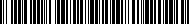 